Mr Bates’ MOVEMBER Challenge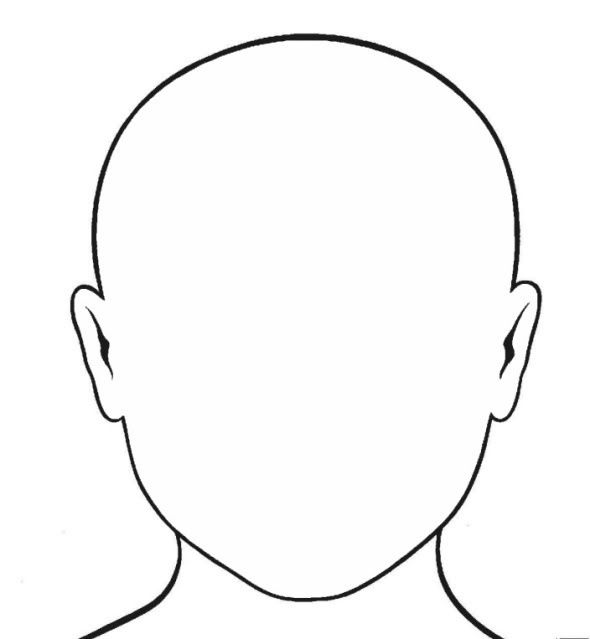 